令和４年度福岡教育事務所管内「家庭教育支援セミナー」 参加申込書　　　９月９日（金）までに　　ＱＲコードからお申し込みいただくか，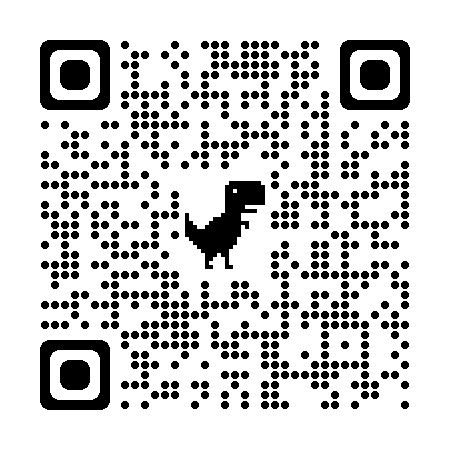 本申込書を下記メールアドレス宛てに送信してください。※会場参加者が多い場合には，抽選にて会場参加者を決定します。抽選に外れた方が，オンラインでも参加できるように，申込者全員の電話番号及びメールアドレスのご記入をお願いいたします。